Чистая прибыль Сбера за 2021 год составила 1 246 млрд руб. в соответствии с международными стандартами финансовой отчетности (МСФО)2 марта 2022 года, Москва – Сбербанк (далее – «Группа» или «Сбер») опубликовал годовую консолидированную финансовую отчетность в соответствии с международными стандартами финансовой отчетности (МСФО) (далее – «отчетность») за 12 месяцев 2021 года и по состоянию на 31 декабря 2021 года, содержащую аудиторское заключение компании АО «ПрайсвотерхаусКуперс Аудит» о результатах независимой аудиторской проверки.  Герман Греф, Президент, Председатель Правления: «Сегодня мы подводим итоги работы Группы Сбер за 2021 год. Мы показали отличные результаты, но сейчас наш фокус - это вызовы, с которыми столкнулась российская экономика и финансовый сектор. Наш приоритет – обеспечивать бесперебойную и скоординированную работу всех наших систем и служб для защиты интересов наших клиентов. Все наши офисы работают в штатном режиме, клиентам — физическим и юридическим лицам — доступны их средства в полном объёме.За последние годы мы смогли создать существенный запас прочности, развить компетенции, накопить опыт, которые позволяют нам оставаться надежным финансовым партнером для наших клиентов вне зависимости от внешних обстоятельств».Ключевые финансовые и операционные показатели Сбера за отчетный период 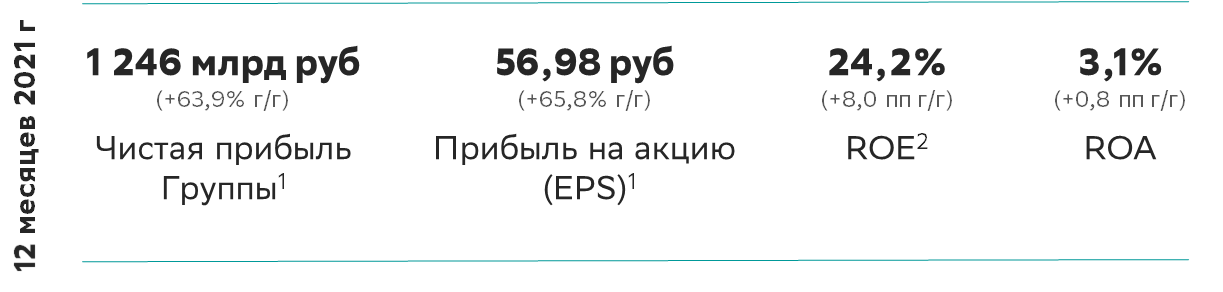 Чистая прибыль Группы1 составила 1 245,9 млрд руб. за год (+63,9% г/г). Прибыль на обыкновенную акцию1 составила 56,98 руб. за год (+65,8% г/г).Рентабельность капитала2 составила 24,2% (+8,0 пп г/г) за год.Мобильному приложению Сбербанк Онлайн в 2021 году исполнилось 10 лет. Сейчас это самое популярное банковское приложение в России и занимает 4-е место в мире среди всех финансовых приложений (по данным аналитической платформы AppAnnie). Активная ежемесячная аудитория (MAU) уже превышает 73 млн человек, а DAU/MAU более 52%. Сбер вновь был признан лучшим цифровым банком России для частных и корпоративных клиентов среди банков Центральной и Восточной Европы по версии международного издания Global Finance.В результате цифровой и технологической трансформации количество активных клиентов-физических лиц уже достигло 103,8 млн человек на конец года. Розничный кредитный портфель вырос на 25,9% за 2021 год до 11,5 трлн руб. Нефинансовый бизнес продолжает показывать самые быстрые темпы роста среди всех сегментов Группы Сбер. Выручка всех нефинансовых сервисов выросла почти в 3 раза г/г за 12 месяцев 2021 года и составила 193,8 млрд руб.Количество пользователей подписок СберПрайм достигло 4,25 млн на конец года. Подписка СберПрайм+ признана самой выгодной в России и лидером по наполнению подписки и уровню удовлетворенности клиентов по данным исследования Frank RG «Рейтинг сервисов подписок в России - 2022».СберМаркет стал лидером в сегменте e-grocery среди российских компаний с GMV в размере 58,6 млрд руб. за 2021 год, показав трехкратный рост г/г. В 2021 году Сбер запустил мультикатегорийный маркетплейс СберМегаМаркет, на котором клиентам уже доступны сервисы Сбер ID и SberPay, бесплатная доставка товаров для подписчиков СберПрайм, а также возможность оплаты покупок бонусами СберСпасибо.В ноябре 2021 года была одобрена Климатическая стратегия Сбера и намечены ключевые климатические цели по снижению выбросов к 2023 году по Охвату 1 и по Охвату 2 относительно 2019 года. В 2021 году Сбер улучшил позиции в международных ESG-рейтингах (MSCI, Sustainalytics, S&P ESG evaluation, CDP, Gender Equality Index).Основные показатели активности клиентов СбераКоличество активных клиентов-физических лиц достигло 103,8 млн человек, а количество активных корпоративных клиентов превысило 3,0 млн. Количество активных ежемесячных пользователей (MAU) мобильного приложения СберБанк Онлайн превысило 73,5 млн человек (+8,1 млн за год). Количество ежедневных пользователей (DAU) составило 38,3 млн человек, а DAU/MAU превысило 52%.В 2021 году в мобильном приложении Сбербанк Онлайн появились новые удобные клиентские сервисы: анализ финансов, флагманский продукт экосистемы - подписка СберПрайм+ и виртуальный голосовой помощник Салют, который помогает воспользоваться финансовыми и нефинансовыми услугами компаний экосистемы Сбера.Количество участников программы лояльности СберСпасибо выросло на 9,4 млн с начала года или на 3 млн за 4 квартал 2021 года и превысило 56,5 млн клиентов.Количество клиентов, использующих единый логин Сбер ID, который дает доступ более чем к 140 сервисам экосистемы Сбера и партнеров, удвоилось с начала года и превысило 32,5 млн клиентов.Обзор основных показателей отчета о прибылях и убытках по Группе Чистые процентные доходы увеличились на 13,4% г/г за 2021 год и составили 1 802,0 млрд руб. за счет роста объема работающих активов (см. сегмент Банковский бизнес). Чистые комиссионные доходы выросли на 13,1% г/г за 2021 год до 616,8 млрд руб. за счет роста доходов по операциям с банковскими картами, включая доходы от эквайринга (см. сегмент Платежный бизнес). Операционные расходы Группы увеличились на 16,3% г/г за год и составили 858,6 млрд руб. На темп роста расходов существенное влияние оказало ускорение инфляции в 2021 году, что в том числе сказалось на пересмотре заработной платы сотрудников, а также дальнейшее развитие нефинансовых бизнесов Группы. Численность персонала увеличилась на 2,3 тыс. за год за счет нефинансовых направлений бизнеса и составила 287,9 тыс. человек. При этом численность сотрудников финансовых бизнесов снизилась на 11 тыс. человек за год. Отношение операционных расходов к операционным доходам по финансовому бизнесу4 по итогам 12 месяцев составило 32,2% (-50 бп г/г).Совокупные расходы на резервы и переоценка кредитов, оцениваемых по справедливой стоимости, составили 144,7 млрд руб. за 2021 год. Стоимость риска улучшилась за 2021 год и составила 56 бп.В 4 квартале 2021 года Группа Сбер заключила договор на продажу ряда дочерних банков в Центральной и Восточной Европе, вследствие чего активы, обязательства и совокупный доход указанных дочерних банков были классифицированы в качестве прекращенной деятельности на конец года. В 1 квартале 2022 года Группа утратила контроль над СБЕ (Сбербанк Европа), что найдет свое отражение в отчетности за 1 квартал 2022 года. По состоянию на 31 декабря 2021 года чистые активы данных европейских дочерних банков не превышали 1,3% от чистых активов Группы Сбер.Анализ ключевых сегментовБанковский бизнесОперационный доход до резервов сегмента Банковский бизнес вырос на 12,5% г/г за 2021 год до 1 939,3 млрд руб.Прибыль до налогообложения увеличилась на 70,4% г/г за 2021 год до 1 137,7 млрд руб.Обзор основных показателей банковского бизнеса Розничный кредитный портфель составил 11,5 трлн руб., показав рост на 25,9% с начала года или на 5,8% за 4 квартал 2021 года. Доля розничных кредитов в совокупном кредитном портфеле превысила 40% на конец года.  В 4 квартале 2021 года доходность розничных кредитов осталась практически без изменений и составила 11,2%.Ипотечный портфель вырос на 28,2% с начала года и на 6,6% за 4 квартал 2021 года. Доля продаж в цифровых каналах впервые превысила 50% на конец года, что делает ипотечное кредитование более доступным для клиентов при наличии широкой линейки собственных продуктов банка и государственных программ. Льготные программы кредитования пользовались повышенным спросом у наших клиентов: около 500 млрд рублей выдано по программе «Господдержка-2020», более 160 млрд рублей — по «Семейной ипотеке», свыше 100 млрд рублей — по «Сельской ипотеке» и «Дальневосточной ипотеке».Портфель потребительских кредитов увеличился на 26,0% с начала года или на 4,6% за 4 квартал 2021 года на фоне запуска новых выгодных кредитных продуктов, включая кредитование по сниженной ставке в Зелёный день.В 2021 году Сбер запустил новый флагманский продукт – кредитную СберКарту, предоставляя клиентам до 120 дней беспроцентного периода, бесплатное годовое обслуживание и сниженную процентную ставку на покупки товаров и сервисов в компаниях Экосистемы Сбера. После запуска нового продукта количество заявок на кредитные карты увеличилось на 25%. Кредитная карта Сбера была признана самой выгодной в России по версии Frank RG в 2021 году. Корпоративный кредитный портфель превысил 17,1 трлн руб., прибавив 9,7% с начала года или 5,5% за 4 квартал 2021 года без учета валютной переоценки9 (номинальный рост за год +11,1% и 5,6% за квартал) за счет роста кредитования во всех валютах.  На годовую динамику портфеля оказало влияние погашение кредитов государственным и муниципальным учреждениям в связи с замещением их задолженности бюджетными кредитами. Без учета этого фактора рост корпоративного кредитного портфеля составил 13,9% с начала года. Доходность корпоративных кредитов выросла на 50 бп за 4 квартал 2021 года до 7,7% на фоне роста ставок в экономике и существенной доли кредитов по плавающим ставкам в портфеле Сбера, доля которых составила свыше 42% на конец года.Более половины кредитов малому и микробизнесу выдается онлайн, 64% решений по краткосрочному кредитованию сегмента крупного и среднего бизнеса реализуется по технологии “Кредит за 7 минут”.Кредитный портфель финансирования строительства жилья увеличился в 2 раза с начала года и превысил 1,7 трлн рублей. Проекты со счетами эскроу занимают более 80% портфеля.Кредитный портфель компаний малого и среднего бизнеса в Сбере превысил 3 трлн руб на конец года. Сбер в 2021 году признан лучшим банком в кредитовании малого бизнеса в России, победив в номинации «Лучший банк в кредитовании малого бизнеса» по итогам исследования Frank RG.Средства физических лиц составили 17,9 трлн руб. на конец года, показав рост на 8,6% за год и 4,4% за 4 квартал 2021 года. Этому способствовали новые депозитные продукты Сбера — СберВклад и СберВклад Прайм с повышенной процентной ставкой. Стоимость срочных розничных вкладов за квартал выросла на 20 бп за квартал на фоне роста ставок в экономике и составила 4,2%. Доля остатков на текущих/ расчетных счетах клиентов в объеме средств физических лиц выросла до 45% (+7,0 пп за год) благодаря растущей доле безналичных расчетов и остатков на эскроу счетах.Средства юридических лиц выросли на 17,7% за год и составили 10,5 трлн руб. В 4 квартале 2021 года средства корпоративных клиентов снизились за счет замещения средств, привлеченных у Федерального Казначейства, депозитами розничных клиентов. Стоимость срочных депозитов юридических лиц выросла на 1 пп за 4 квартал 2021 года до 5,3%.Процентные расходы выросли в 4 квартале на 40% г/г на фоне роста ставки страховых взносов в фонд страхования вкладов, произошедшего в 3 квартале 2021 года, а также роста стоимости привлечения клиентских средств по сравнению с аналогичным периодом прошлого года.Отношение чистых кредитов к депозитам составило 95,7% по итогам 2021 года, прибавив 4,9 пп за 12 месяцев.Основные показатели качества кредитного портфеляКачество кредитного портфеля в 4 квартале 2021 года значительно улучшилось по всем основным сегментам. Доля кредитов 3 стадии, включая изначально обесцененные, составила 4,9%, что меньше на 140 бп по сравнению с началом года. Отношение совокупного объема резервов к обесцененным кредитам составило 107,7%, показав рост на 7,1 пп за год и на 4,0 пп за 4 квартал 2021 года. Платежный бизнесОперационный доход сегмента Платежный бизнес увеличился на 21,6% г/г за 2021 год до 390,0 млрд руб. Основным драйвером роста стали доходы от эквайринга, которые прибавили более 30% за год. Прибыль до налогообложения выросла на 27,3% г/г за 12 месяцев 2021 года до 268,6 млрд руб. Совокупный объем переводов, платежей и эквайринга составил 59,7 трлн руб. за год и вырос на 30% г/г за 2021 год. Объём платежей и переводов клиентов Сбера вырос на 27% г/г за 12 месяцев 2021 года до 38,9 трлн руб. Объем операций эквайринга за год вырос до 20,8 трлн руб. (+37%) за счет популярности безналичных платежей и роста доли интернет эквайринга. Оборот по картам с использованием кошелька SberPay за 2021 год вырос в 4 раза. Ежемесячная аудитория платёжного сервиса SberPay достигла 5,3 млн человек. Достижения SberPay отмечены премией CX World Awards в номинации «Лучший клиентский опыт в B2C».На конец года в 147 городах России можно расплатиться банковской картой за проезд в общественном транспорте, в 39 городах действует оплата льготного проезда банковской картой по технологии Social ID.Дебетовую СберКарту выбирает уже 80% клиентов, а более трети клиентов оформляют карты без пластика. Дебетовая СберКарта была признана самой выгодной в России по версии Frank Research Group. Управление благосостоянием и брокерские услугиСовокупный операционный доход до резервов по сегменту Управления благосостоянием и брокерские услуги вырос на 1,2% г/г за 2021 год и составил 67,3 млрд руб. На динамику показателя оказало влияние снижение ставки нормативного отчисления в резерв по обязательному пенсионному страхованию в соответствии с новым порядком ее расчета, установленным Банком России в конце года. На динамику торгового дохода оказала влияние волатильность на фондовом рынке в конце года и рост доходности на рынке облигаций.Количество собранных страховых премий и пенсионных взносов выросло за 12 месяцев на 46,9% г/г на фоне роста инвестиционно-накопительного страхования жизни. o	В 4 квартале 2021 года «СберСтрахование жизни» получила награду в номинации «Лучшая страховая компания» от Spear’s Russia Wealth Management Awards.Прибыль до налогообложения снизилась на 11,5% г/г за год до 39,1 млрд руб. Активы под управлением увеличились на 19,4% с начала года или на 4,5% за 4 квартал 2021 года и превысили 2 трлн руб.  Сбер Управление Активами первым на российском рынке начал ESG-рейтингование своей продуктовой линейки: сразу четыре фонда получили высокий ESG-рейтинг от рейтингового агентства АКРА: ОПИФ «Сбер - Добрыня Никитич», ОПИФ «Сбер — Электроэнергетика», ОПИФ «Глобальный Интернет» и БПИФ «Халяльные инвестиции».Сбер Управление Активами активно расширял линейку своих продуктов, учитывая потребности различных групп клиентов. Так, в 4 квартале 2021 года была запущена новая стратегия доверительного управления для индивидуального инвестиционного счёта — «Больше чем ИИС», запущен новый ETF «Сберегательный». Сбер Управление Активами был признан лучшей управляющей компанией 2021 года по версии SPEAR’S Russia Wealth Navigator Awards. Стоимость чистых активов на брокерских счетах выросла на 29,9% с начала года или на 3,3% за 4 квартал 2021 года и составила 2,33 трлн руб. Рисковое страхованиеСовокупный операционный доход до резервов по сегменту Рисковое страхование вырос на 17,6% г/г за год и составил 92, 3 млрд руб. За этот год Сбер сумел существенно укрепить лидирующие позиции на ключевых рынках страхования:Произошел запуск маркетплейса Сбера по автострахованию и одновременно была запущена линейка новых страховых продуктов: автострахование «СБЕРКАСКО 2.0», продажа договоров ОСАГО на собственной лицензии, добровольное медицинское страхование, «Фармстрахование», «ФИНКАСКО» для страхования автотранспортных средств, переданных в залог банку при оформлении автокредита.Вся линейка продуктов рискового страхования доступна клиентам Сбера онлайн, доля продаж которых в цифровых каналах выросла до 52% на конец 2021 года.Нефинансовый бизнесВыручка11 сегмента Нефинансовый бизнес за 2021 год выросла в 2,7 раза г/г и составила 193,8 млрд руб. GMV12 индустрии e-commerce за 2021 год составил 118,2 млрд руб. в части доли Сбера и более 150 млрд руб. на 100%-ной базе, увеличившись в 9,2 и 4,7 раза г/г соответственно. В 4 квартале GMV в части доли Сбера вырос в 7,5 раз г/г до 55,3 млрд руб. E-grocery: СберМаркет и СамокатИндустрия доставки продуктов питания (e-grocery), представленная сервисами СберМаркет и Самокат, остается одним из ключевых драйверов роста оборота. СберМаркетGMV СберМаркета по итогам 2021 года показал трехкратный рост г/г до 58,6 млрд руб., а количество доставленных заказов увеличилось в 4 раза до 24 млн.По итогам 2021 года Сбермаркет стал лидером российского рынка e-grocery.Сервис СберМаркета предлагает товары из 120 партнеров-ритейлеров, число которых удвоилось за год. В 2021 году СберМаркет продолжил развивать интеграции с компаниями Группы: появился вход по Сбер ID, возможность оплаты бонусами СберСпасибо, клиенты теперь могут размещать свои заказы с помощью голосового помощника Салют. Около 0,5 млн новых клиентов – клиенты, совершающие покупки с подпиской СберПрайм. СамокатGMV Самоката за 2021 год вырос в 4 раза до 41,1 млрд руб. (на 100% базе). Самокат сохранил лидерство по количеству заказов на рынке e-grocery. Так, количество заказов увеличилось почти в 4 раза за год до 69,3 млн. Количество дарксторов выросло в 2,5 раза за год и превысило 1 тыс., что делает Самокат одной из крупнейших компаний в мире в этом сегменте.Доля товаров собственной торговой марки превысила 17%.Мультикатегорийный маркетплейс СберМегаМаркетОколо 1/3 GMV (18,3 млрд руб., x7,4 г/г) e-commerce Сбера в 4 квартале пришлось на мультикатегорийный маркетплейс СберМегаМаркет. GMV маркетплейса за 12 месяцев 2021 года составил 29 млрд рублей, увеличившись в 3,4 раза по сравнению с 2020 годом.Количество доставленных заказов за 2021 год увеличилось в 3,3 раза г/г и составило 6,4 млн заказов. При этом 4 млн заказов совершено в 4 квартале 2021, что в 9,3 раза превышает показатели аналогичного периода в 2020 году. Рост показателей связан с активным развитием маркетплейса по увеличению ассортимента и экспансией в регионы: количество доступных товарных позиций увеличилось за год почти в полтора раза и достигло по итогам года 3,2 млн SKU, а количество городов России, куда доставляются заказы, превысило 1000.Суммарное количество пунктов выдачи заказов, включая партнерские, увеличилось за год в 2 раза и составило более 60 000 точек.В феврале Сбер объявил, что планирует создать холдинг электронной коммерции, который объединит инвестиции Сбера в компании СберМаркет, СберМегаМаркет, СберЛогистика, СБЕР ЕАПТЕКА и СММ Ритейл, а также долю Сбера в совместном предприятии c VK — О2О-холдинг. Это позволит улучшить клиентский опыт в быстро растущей индустрии е-сom. Выручка индустрии FoodTech & Mobility составила 17,0 млрд руб. за 2021 год, показав рост в 2,7 раз г/г и 5,0 млрд руб. за 4 квартал 2021 года при значительном улучшении маржинальности.Количество подключенных к Delivery Club ресторанов и магазинов превысило 53 тысячи, увеличившись на 36% за год. Компании сегмента Mobility совершили 183,7 млн поездок в 2021 году. При этом направления доставки и В2В-сервисов показали опережающие темпы роста (х2 г/г). Выручка компаний, входящих в индустрию Entertainment, составила 14,4 млрд руб. за 2021 год, увеличившись почти в 2 раза г/г и 5,4 млрд руб. за 4 квартал (рост в 1,7 раз).Количество клиентов, которым доступен сервис Окко по подписке, достигло 5,6 млн на конец 4 квартала, включая 4,25 млн подписчиков СберПрайм.Доступ к сервису СберЗвук по подписке есть уже у 4,5 млн клиентов, из которых 4,25 млн - подписчики СберПрайм.За год у ОККО в 3 раза расширилось контентное предложение для пользователей базовой подписки СберПрайм. 5 оригинальных собственных проектов вошли в топ-10 самых просматриваемых сериалов этого сервиса по результатам года.Каталог СберЗвука расширен до 71 млн музыкальных треков. Начат выпуск немузыкального контента собственного производства, в том числе новые форматы: подкасты, комментирование спортивных событий, аудиоэкскурсии, аудиокниги, комнаты и др. Количество пользователей подписок СберПрайм достигло 4,25 млн на конец года. В середине года Сбер вывел на рынок новый продукт и запустил флагманскую подписку СберПрайм+. Подписка СберПрайм сегодня – это комплексное предложение, собранное из наиболее востребованных финансовых и нефинансовых сервисов: СберКарта с бесплатным обслуживанием, повышенными бонусами, безлимитные переводы по всей стране внутри Сбера, а также скидки и преимущества в самых популярных сервисах экосистемы Сбера: Okko, СберЗвук, СберМаркет, ЕАПТЕКЕ, СберМобайл, Ситимобил, Delivery Club, Самокат, СберДиск.В 2021 году цифровая платформа для поиска, покупки и аренды недвижимости Домклик от Сбера продолжала развивать свои сервисы, расширять программы кредитования, чтобы сделать сделки с недвижимостью максимально удобными.Ежемесячная аудитория платформы ДомКлик выросла на 2,8 млн пользователей за год до 11,5 млн человек.Выручка от дополнительных услуг превысила 14,8 млрд руб за год и 4,7 млрд руб. за 4 квартал 2021 года.Уже более 1,9 млн объявлений (+25% с начала года) размещено на платформе ДомКлик. По количеству объявлений по купле-продажи недвижимости на первичном рынке ДомКлик удерживает 1 место на конец 2021 года.  В 2021 году выручка сегмента Здоровье выросла на 1,6 раза г/г до 4 млрд руб., а в 4 квартале 2021 года составила 1,2 млрд руб. Основной рост обеспечили сервисы онлайн-записи к врачу и телемедицины, количество которых почти удвоилось за 2021 год. Выручка сегмента В2В выросла в 1,8 раз за 2021 год и составила 58,5 млрд руб, а за 4 квартал увеличилась в 2,2 раза до 23,1 млрд руб. EBITDA составила 10,8 млрд руб. за 12 месяцев и 3,6 млрд руб. в 4 квартале 2021 года. Выручка SberCloud выросла в 2,8 раз г/г за 2021 год до 9,1 млрд руб. или в 1,8 раз до 3,1 млрд руб. в 4 квартале 2021 года. По итогам 2021 года SberCloud занял второе место на рынках IaaS и PaaS в России согласно оценке международного консалтингового агентства iKS-Consulting.Основные показатели достаточности капитала ГруппыБазовый капитал 1-го уровня вырос на 11,5% за год или на 3,1% за 4 квартал 2021 года до 5 262,1 млрд руб. Общий капитал вырос на 11,8% за год или на 3,1% за 4 квартал 2021 года до 5 600,7 млрд руб. Активы Группы, взвешенные с учетом риска, увеличились на 10,5% за год или на 3,1% за 4 квартал 2021 года до 37 723,5 млрд руб. за счет роста кредитного портфеля, а также с учетом изменения макронадбавок по розничным кредитам. Плотность активов, взвешенных с учетом риска, снизилась на 3,2 пп за год или на 1 пп за 4 квартал 2021 года до 87,0%. За 2021 год коэффициенты достаточности базового капитала и капитала первого уровня выросли на 12 бп и 8 бп до 13,95% и 14,35% соответственно, а общего капитала –на 17 бп до 14,85%. За 4 квартал 2021 года данные показатели остались практически без изменений.Технологическое лидерство Количество ежемесячных пользователей (MAU) виртуальных ассистентов Салют превысило 6,7 млн человек в СберБанк Онлайн и других цифровых поверхностях Сбера. В 4 квартале 2021 года виртуальный ассистент Сбера был интегрирован в контакт центр Сбера, MAU которого составил 8,4 млн.В конце года в приложении Салют появился сервис умного автоответчика - теперь виртуальные ассистенты сами ответят на входящий звонок, пообщаются со звонящим и передадут пользователю сообщение.Число внешних разработчиков, использующих технологические решения Сбера, включая SmartMarket, Platfom V, SberCloud, выросло более чем в 20 раз с начала года и превысило 70 тысяч. Таким образом, численность внешних разработчиков в 1,5 раза больше, чем ИТ-команда Сбера.Пользователи коммуникационной платформы Jivo получили доступ к SmartMarket, что позволит создавать чат-бота, не имея навыков программирования, а также встраивать его в сайт, аккаунт в соцсетях или мессенджер.Сбер продолжает миграцию на собственную технологическую платформу – Platform V. По итогам 2021 года ~60% ИТ-ландшафта переведено в целевое состояние.Количество технологических внедрений и изменений выросло в 2 раза за 2021 год, достигнув 1,1 млн. В 2021 году была проведена первая технологическая конференция Сбера – SmartDev, мероприятие для разработчиков и других представителей технологического сообщества, где была представлена широкая линейка новых продуктов и инструментов, открыт доступ к технологиям для всего рынка.В 4 квартале 2021 года появилось новое устройство – умная медиаколонка SberBox Time со встроенным виртуальным ассистентом Салют. Она сочетает в себе возможности сразу трёх устройств: умной колонки, ТВ-приставки и часов с функцией музыкального будильника. SberBox Top, ТВ-медиацентр с умной камерой, и SmartBadge, решение для анализа коммуникаций сотрудников с клиентами, стали лауреатами престижной международной премии CES Innovation Awards. Запущен новый суперкомпьютер Christofari Neo производительностью почти 12 петафлопс. ML Space, платформа ML-разработки полного цикла и совместной работы DS-команд, получила масштабное обновление: клиентам доступны вычислительные мощности сразу двух суперкомпьютеров Сбера. Также выпущена гибридная версия платформы ML Space Private: часть платформы может быть установлена на серверах клиента, а другая — реализовывать вычисления в облаке SberCloud.Создана первая в мире нейронная сеть ruDALL-E, которая способна создавать изображения на основе текстового описания на русском языке. Её можно использовать для создания вариантов дизайна интерьера, стоковых изображений, материалов для рекламы, копирайтинга, архитектурного и промышленного дизайна. Обучение нейросети ruDALL-E на суперкомпьютере Christofari стало самой большой вычислительной задачей в России.ESGВ ноябре 2021 года была одобрена Климатическая стратегия Сбера и намечены цели снижения выбросов к 2023 году по Охвату 1 на 5% и по Охвату 2 на 15% относительно 2019 года. Запущена валидация модели ESG-скоринга, нацеленного стать общероссийским стандартом оценки ESG-рисков и зрелости ESG трансформации компаний. 100% портфеля клиентов крупного и среднего бизнеса Сбера было размечено по критериям национальной таксономии на зелёные и ESG-кредиты. По итогам верификации разметки на конец 2021 года, портфель зеленых и ESG кредитов Сбера превысил 300 млрд руб. 25 млрд руб составил дебютный выпуск собственных зелёных облигаций Сбера на рефинансирование кредитов на постройку солнечных электростанций. По итогам 2021 года на блокчейн платформе Сбера продано 631 тыс зеленых сертификатов.Под эгидой Сбера создан Национальный ESG-альянс, нацеленный на формирование законодательства и продвижение ESG трансформации. В составе участников 28 ведущих компаний с объемом выручки более 10 трлн руб. Сбер улучшил позиции в международных ESG-рейтингах (MSCI, Sustainalytics, S&P ESG evaluation, CDP, Gender Equality Index).1 Включает данные по прекращенной деятельности.2 Без учета субординированного кредита в размере 150 млрд руб., классифицированного в качестве долевого финансового инструмента, требования по которому ранее были уступлены Банком России в пользу Минфина.3 На основе прибыли от продолжающейся деятельности.4 Операционные доходы до влияния резервов под ожидаемые кредитные убытки, резервов по обязательствам кредитного характера и изменения справедливой стоимости кредитов вследствие изменения кредитного качества.5 Данная статья включает следующие разделы: Доходы за вычетом расходов/ (Расходы за вычетом доходов) от операций с непроизводными финансовыми инструментами, оцениваемыми по справедливой стоимости через прибыль или убыток (за исключением изменения справедливой стоимости кредитов вследствие изменения кредитного качества); Доходы за вычетом расходов от операций с финансовыми инструментами, оцениваемыми по справедливой стоимости через прочий совокупный доход; Доходы за вычетом расходов по операциям с производными финансовыми инструментами и иностранной валютой, от переоценки счетов в иностранной валюте и драгоценных металлах; Расходы за вычетом доходов от первоначального признания и модификации финансовых инструментов; Обесценение нефинансовых активов; Чистое создание прочих резервов (за исключением резервов по обязательствам кредитного характера); Выручка, полученная от нефинансовых и прочих видов деятельности; Себестоимость продаж и прочие расходы по нефинансовым и прочим видам деятельности; Чистые премии от страховой деятельности и деятельности пенсионного фонда; Чистые выплаты, заявленные убытки, изменение обязательств по договорам страхования и пенсионным договорам и аквизиционные расходы от страховой деятельности и деятельности пенсионного фонда; Доходы по операционному лизингу оборудования; Расходы по оборудованию, переданному в операционный лизинг; Чистая доля в (убытке)/ прибыли ассоциированных компаний/ совместных предприятий; Прочие чистые операционные доходы (расходы).6 Включает чистый расход от создания резерва по долговым финансовым активам и переоценку кредитов по справедливой стоимости вследствие изменения кредитного качества.7 Собственные средства, принадлежащие акционерам Банка / Общее количество акций в обращении (обыкновенные + привилегированные).8 До вычета резерва под обесценение (включая кредиты, оцениваемые по амортизированной и справедливой стоимости).9 По данным Управленческого учета.   10 С учетом уточнения методологии учета переоценки внебиржевых активов и сделок РЕПО.11 Для сегмента Нефинансовый бизнес показатель «выручка» по ассоциированным компаниям и совместным предприятиям показан пропорционально доли владения Группы в течение отчетного периода. По компаниям Группы указанный показатель рассчитывается на 100% базе с даты получения контроля. Информация не включает данные по Яндекс Маркет и финансовые показатели от выбытия Яндекс Маркет.12 Оборот продаж за вычетом возвратов, отмененных заказов и скидок, с учетом НДС.ОГРАНИЧЕНИЕ ОТВЕТСТВЕННОСТИНастоящий пресс релиз подготовлен ПАО Сбербанк («Банк»), и включенные в него данные не подвергались независимой проверке. Настоящий пресс релиз не представляет собой ни полностью, ни частично предложение о продаже или выпуске, приглашение к направлению предложений о продаже или выпуске или рекомендацию в отношении покупки, подписки, гарантии размещения или иного приобретения каких-либо акций Банка или любого участника группы Банка или каких-либо ценных бумаг, представляющих такие акции, или каких-либо иных ценных бумаг указанных лиц, и её не следует толковать в качестве такового или таковой, и ни настоящий пресс релиз или какая-либо его часть, ни сам факт его представления или распространения не являются основанием для какого-либо контракта, обязательства или инвестиционного решения, и на них не следует полагаться в связи с каким-либо контрактом, обязательством или инвестиционным решением. Информация, включенная в настоящий пресс релиз, является конфиденциальной и предоставляется вам исключительно для ознакомления и не подлежит воспроизведению, передаче или дальнейшему распространению каким-либо иным лицам или полной, или частичной публикации для каких-либо целей.Настоящий пресс релиз не является предложением ценных бумаг для продажи в США. Акции или иные ценные бумаги, представляющие акции, не могут предлагаться или продаваться в США кроме как на основании исключения из требований по регистрации согласно Закону о ценных бумагах от 1933 г. или по сделке, на которую не распространяются требования Закона о ценных бумагах от 1933 г.Настоящий пресс релиз направляется и предназначен только: (А) лицам в странах, входящих в Европейскую экономическую зону (кроме Великобритании), которые являются «квалифицированными инвесторами» в значении Статьи 2(1)(е) Директивы о проспектах эмиссии (Директива 2003/71/EC) («Квалифицированные инвесторы»); (В) Квалифицированным инвесторам в Великобритании, которые являются инвестиционными профессионалами, подпадающими под действие Статьи 19(5) Приказа 2005 г. (о финансовой рекламе), принятого на основании Закона «О финансовых услугах и рынках» 2000 г. («Приказ»), и/или компаниям, имеющим высокий уровень чистых активов, и иным лицам, подпадающим под действие Статьи 49(2)(a) по (d) Приказа, которым такой пресс релиз может быть направлен на законных основаниях; и (С) иным лицам, которым настоящий пресс релиз может быть направлена и для которых она может быть предназначена в соответствии с применимым законодательством (все такие лица, перечисленные в подпунктах с (А) по (С) выше по тексту, взятые вместе, далее именуются – «соответствующие лица»).  Акции или иные ценные бумаги, представляющие акции, или иные ценные бумаги предоставляются только соответствующим лицам, и любые приглашение к направлению предложений, предложения или договоры о подписке, покупке или ином приобретении таких ценных бумаг могут направляться и заключаться только с соответствующими лицами.  Лицо, не являющееся соответствующим лицом, не должно совершать каких-либо действий, полагаясь на настоящий пресс релиз или какую-либо его часть.Настоящий пресс релиз не представляет собой предложение или приглашение к направлению предложений покупки, продажи, обмена или передачи ценных бумаг в России или в пользу, или в интересах российских лиц, и не является рекламой ценных бумаг в России. «Размещение» или «обращение» в России иностранных ценных бумаг, представляющих акции Банка, не предусматривается, за исключением случаев, когда это разрешено российским законодательством.Информация, приведенная в настоящем пресс релизе, или озвученная в устных сообщениях руководства Банка, может содержать заявления прогнозного характера. Заявления прогнозного характера могут быть сделаны в отношении любых фактов, исключая факты, отнесенные к прошлым периодам, а также включать заявления касательно намерений, убеждений и текущих ожиданий Банка в отношении, помимо прочего, результатов деятельности Банка, его финансового положения, ликвидности, перспектив, роста, целевых показателей, стратегии и отрасли, в которой Банк ведет свою деятельность. По своей сути заявления прогнозного характера связаны с рисками и неопределенностями, поскольку они относятся к событиям и зависят от обстоятельств, которые могут произойти или не произойти в будущем. Банк предупреждает вас, что заявления прогнозного характера не являются гарантией будущих показателей, и фактические результаты деятельности Банка, его финансовое положение, ликвидность и события в отрасли, в которой Банк осуществляет свою деятельность, могут существенным образом отличаться от прямо выраженных или подразумеваемых в таких заявлениях прогнозного характера, приведенных в настоящем пресс релизе или озвученных в устных заявлениях руководства Банка. Кроме того, даже если фактические результаты деятельности, финансовое положение, ликвидность и события в отрасли, в которой Банк осуществляет свою деятельность, будут соответствовать заявлениям прогнозного характера, приведенным в настоящем пресс релизе или озвученным в устных заявлениях, эти результаты или события не могут рассматриваться в качестве показателя результатов деятельности и возможных событий в будущем.Информация и мнения, приведенные в настоящем пресс релизе или в устных заявлениях руководства Банка, предоставляются по состоянию на дату настоящего пресс релиза и могут быть изменены без предварительного уведомления. На информацию, включенную в настоящий пресс релиз, и в устные заявления руководства Банка, а также на ее полноту для каких-либо целей полагаться не следует. Ни Банк, ни его дочерние общества, ни их соответствующие консультанты, должностные лица, сотрудники или агенты не предоставляют каких-либо заверений или гарантий в отношении точности информации или мнений, или каких-либо убытков, возникших каким бы то ни было образом, прямо или косвенно, в результате использования настоящего пресс релиза или его содержания.Настоящий пресс релиз не адресован и не предназначен для распространения или использования каким-либо лицом или организацией, которое является гражданином или резидентом, или находится в каком-либо месте, государстве, стране или иной юрисдикции, где такое распространение, публикация или использование противоречат требованиям законодательства или где для этого в любой такой юрисдикции необходима регистрация или лицензия.Вы не должны хранить копии настоящего пресс релиза. Изучая настоящий пресс релиз, вы подтверждаете согласие с вышеуказанными положениями и обязуетесь их соблюдать.В млн, если не указано иное31.12.202130.09.202131.12.2020Изменение за кварталИзменение с начала годаКоличество активных клиентов-физических лиц103,8102,8100,51,03,3Количество активных ежемесячных пользователей (MAU) мобильного приложения СберБанк Онлайн73,571,365,42,28,1В млн, если не указано иное31.12.202130.09.202131.12.2020Изменение за кварталИзменение с начала годаКоличество ежедневных пользователей (DAU) мобильного приложения СберБанк Онлайн38,335,732,42,65,9Количество активных корпоративных клиентов>3,03,02,80,00,2В млрд руб., если не указано иное12 мес 202112 мес 202012мес2021/       12мес2020,     % измЧистые процентные доходы1 802,01 589,713,4%Чистые комиссионные доходы616,8545,313,1%Прочие непроцентные доходы /      (расходы)581,947,373,2%Операционные доходы до резервов52 500,72 182,314,6%Чистые расходы вследствие изменения кредитного качества6-144,7-470,4-69,2%Чистое восстановление/ (создание) резерва по обязательствам кредитного характера-22,82,7--Операционные расходы-858,6-738,516,3%Чистая прибыль от продолжающейся деятельности1 180,9782,850,9%Прибыль/ (убыток) от прекращенной деятельности65,0-22,5--Чистая прибыль 1 245,9760,363,9%Прибыль на обыкновенную акцию от продолжающейся  деятельности, руб.53,9535,4152,4%Прибыль на обыкновенную акцию, руб.56,9834,3665,8%Совокупный доход1 040,4856,121,5%Основные финансовые коэффициентыРентабельность капитала2 24,2%16,2%--Рентабельность активов3 3,1%2,3%--Чистая процентная маржа5,35%5,55%--Стоимость риска (кредиты по амортизированной и справедливой стоимости)56 бп203 бп--Отношение операционных расходов к операционным доходам  по финансовому бизнесу432,2%32,7%--Балансовая стоимость на акцию7, руб.249,9223,411,8%В млрд руб., если не указано иное31.12.202130.09.202131.12.2020Изменение за квартал, %Изменение с начала года, %Кредиты8:28 517,526 984,924 457,65,7%16,6%Кредиты юридическим лицам 17 055,816 155,415 355,35,6%11,1%Кредиты физическим лицам 11 461,710 829,59 102,35,8%25,9%Средства клиентов:28 312,428 434,125 319,8-0,4%11,8%Средства физических лиц17 854,817 108,016 435,94,4%8,6%Средства корпоративных клиентов10 457,611 326,18 883,9-7,7%17,7%Отношение чистых кредитов к депозитам95,7%89,9%90,8%----В процентах, если не указано иное31.12.202130.09.202131.12.2020Изменение за квартал, ппИзменение с начала года, ппОбесцененные кредиты, вкл. изначально обесцененные кредиты/ кредитный портфель (гросс)4,9%5,4%6,3%-0,5 пп-1,4 ппПокрытие резервами обесцененных кредитов по амортизированной стоимости, в т.ч. изначально обесцененных кредитов107,7%103,7%100,6%4,0 пп7,1 ппВ трлн руб., если не указано иное31.12.202130.09.202131.12.2020Изменение за квартал, %Изменение с начала года, %AUM2,092,001,754,5%19,4%AUC102,332,261,803,3%29,9%В млрд руб., если не указано иное31.12.202130.09.202130.09.202131.12.202031.12.2020Изменение за квартал, %Изменение за квартал, %Изменение с начала года, %Базовый капитал 1-го уровня 5 262,1            5 105,7            5 105,7             4 719,9             4 719,9 3,1%3,1%11,5%Капитал 1-го уровня  5 412,1           5 255,7           5 255,7            4 869,9            4 869,9 3,0%3,0%11,1%Общий капитал  5 600,7           5 429,8           5 429,8            5 008,9            5 008,9 3,1%3,1%11,8%Активы, взвешенные с учетом риска  37 723,5        36 604,3        36 604,3          34 124,2          34 124,2 3,1%3,1%10,5%   Кредитный риск 32 688,2          31 711,5         29 253,9         29 253,9 3,1%3,1%11,7%11,7%11,7%   Операционный риск 3 185,9          2 986,3           3 664,3           3 664,3 6,7%6,7%-13,1%-13,1%-13,1%   Рыночный риск 1 849,4           1 906,5            1 206,0            1 206,0 -3,0%-3,0%53,3%53,3%53,3%Коэффициент достаточности базового капитала 1-го уровня 13,95%13,95%13,83%13,83%----------Коэффициент достаточности капитала 1-го уровня14,35%14,36%14,27%14,27%----------Коэффициент достаточности общего капитала 14,85%14,83%14,68%14,68%----------Показатель финансового рычага  12,5%12,6%12,9%12,9%----------